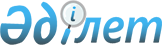 Шардара аудандық мәслихатының 2009 жылғы 23 желтоқсандағы N 25-181-IV "2010-2012 жылдарға арналған аудандық бюджет туралы" шешіміне өзгерістер  енгізу туралы
					
			Күшін жойған
			
			
		
					Оңтүстік Қазақстан облысы Шардара аудандық мәслихатының 2010 жылғы 20 сәуірдегі N 30-223-IV шешімі. Оңтүстік Қазақстан облысы Шардара ауданының Әділет басқармасында 2010 жылғы 4 мамырда N 14-15-90 тіркелді. Қолданылу мерзімінің аяқталуына байланысты шешімнің күші жойылды - Оңтүстік Қазақстан облысы Шардара аудандық Әділет басқармасының 2011 жылғы 16 мамырдағы N 1113/05 хатымен      Ескерту. Қолданылу мерзімінің аяқталуына байланысты шешімнің күші жойылды - Оңтүстік Қазақстан облысы Шардара аудандық Әділет басқармасының 2011 жылғы 16 мамырдағы N 1113/05 хатымен.

      Қазақстан Республикасының 2008 жылғы 4 желтоқсандағы Бюджет Кодексінің 109-бабының 5-тармағына, Қазақстан Республикасының 2001 жылғы 23 қаңтардағы "Қазақстан Республикасындағы жергілікті мемлекеттік басқару және өзін-өзі басқару туралы" Заңының 6-бабының 1-тармағының 1) тармақшасына және "2010-2012 жылдарға арналған облыстық бюджет туралы" Оңтүстік Қазақстан облыстық мәслихатының 2009 жылғы 11 желтоқсандағы № 23/248-ІV шешіміне өзгерістер мен толықтырулар енгізу туралы" Оңтүстік Қазақстан облыстық мәслихатының 2010 жылғы 12 сәуірдегі № 28/296-ІV нормативтік құқықтық актілерді мемлекеттік тіркеу тізілімінде № 2024 санымен тіркелген шешіміне сәйкес, аудандық мәслихат ШЕШІМ ЕТТІ:



      1. "2010-2012 жылдарға арналған аудандық бюджет туралы" Шардара аудандық мәслихатының 2009 жылғы 23 желтоқсандағы № 25-181-ІV (Нормативтік құқықтық актілерді мемлекеттік тіркеу тізілімінде № 14-15-84 тіркелген, 2010 жылдың 15 қаңтарында аудандық "Шартарап-Шарайна" газетінің № 2-3-4 санында жарияланған) шешіміне мынадай өзгерістер енгізілсін:



      1) тармақта:

      1) тармақшадағы:

      «4895798» деген сандар «5325943» деген сандармен ауыстырылсын;

      «4650098» деген сандар «4899443» деген сандармен ауыстырылсын;

      2) тармақшадағы:

      «4920511» деген сандар «5350656» деген сандармен ауыстырылсын.



      Аталған шешімнің 1, 4, 5 қосымшалары осы шешімнің 1, 2, 3 қосымшаларына сәйкес жаңа редакцияда жазылсын.



      2. Осы шешім 2010 жылдың 1 қаңтарынан бастап қолданысқа енгізілсін.      Сессия төрайымы                            Р.Қарабаева      Аудандық мәслихат хатшысы                  Т.Бердібеков

Шардара аудандық мәслихатының

2010 жылғы 20 сәуірдегі

№ 30-223-ІV шешіміне № 1-қосымшаШардара аудандық мәслихатының

2009 жылғы 23 желтоқсандағы

№ 25-181-ІV шешіміне № 1-қосымша       2010 ЖЫЛҒА АРНАЛҒАН АУДАНДЫҚ БЮДЖЕТ КІРІСТЕРІ

Шардара аудандық мәслихатының

2010 жылғы 20 сәуірдегі

№ 30-223-ІV шешіміне № 2 қосымшаШардара аудандық мәслихатының

2009 жылғы 23 желтоқсандағы

№ 25-181-ІV шешіміне № 4 қосымша

Шардара аудандық мәслихатының

2010 жылғы 20 сәуірдегі

№ 30-223-ІV шешіміне № 3 қосымшаШардара аудандық мәслихатының

2009 жылғы 23 желтоқсандағы

№ 25-181-ІV шешіміне № 5 қосымша
					© 2012. Қазақстан Республикасы Әділет министрлігінің «Қазақстан Республикасының Заңнама және құқықтық ақпарат институты» ШЖҚ РМК
				СанаттарСанаттарСанаттарАтауыСомасы,

мың теңгеСыныптарСыныптарСыныптарСомасы,

мың теңгеІшкі сыныптарІшкі сыныптарСомасы,

мың теңгеКірістер 53259431Салықтық түсімдер.420872112Жеке табыс салығы82056131Әлеуметтік салық87195141Мүлікке салынатын салықтар210572143Жер салығы8066144Көлік құралдарына салынатын салық15903145Бірыңғай жер салығы3500152Заңды және жеке тұлғалар бөлшек саудада өткізетін, өндірістік мұқтаждарына пайдаланатын бензин мен дизельдік майдың акцизі2750153Жер учаскелерін пайдаланғаны үшін төлем2050154Кәсіпкерлік және кәсіби қызметті жүргізгені үшін алынатын алымдар.5216155Тіркелген салықтар300181Мемлекеттік баж салығы326421Салықтық емес түсімдер.2128215Коммуналдық меншіктегі мүлікті жалдаудан түсетін кірістер600241Жергілікті мемлекеттік органдар салатын әкімшілік айыппұлдар мен санкциялар500261Салыққа жатпайтын өзге де алымдар102831Негізгі капиталды сатудан түсетін түсімдер.3500331Жерді тұрақты пайдалану мен сатудан түсетін түсім350042Трансферттерден түсетін түсімдер.4899443422Ағымдағы нысаналы трансферттер467538422Нысаналы даму трансферттері1302089422Субвенциялар3129816КодтарКодтарКодтарКодтарАтауы
Сомасы,

мың теңге Функционалдық топФункционалдық топФункционалдық топФункционалдық топФункционалдық топСомасы,

мың теңге Кіші функцияКіші функцияКіші функцияКіші функцияСомасы,

мың теңге Бюджеттік бағдарламалардың әкімшісіБюджеттік бағдарламалардың әкімшісіБюджеттік бағдарламалардың әкімшісіСомасы,

мың теңге кіші бағдарламакіші бағдарламаСомасы,

мың теңге Шығындар
5350656
1Жалпы сипаттағы мемлекеттiк қызметтер250096
1Мемлекеттiк басқарудың жалпы функцияларын орындайтын өкiлдi, атқарушы және басқа органдар230295
112Аудан (облыстық маңызы бар қала) мәслихатының аппараты19479001Аудан (облыстық маңызы бар қала) мәслихатының қызметін қамтамасыз ету19029004Мемлекеттік органдарды материалдық-техникалық жарақтандыру450122Аудан (облыстық маңызы бар қала) әкімінің аппараты75929001Аудан (облыстық маңызы бар қала) әкімінің қызметін қамтамасыз ету жөніндегі қызметтер62529004Мемлекеттік органдарды материалдық-техникалық жабдықтандыру13400123Қаладағы аудан, аудандық маңызы бар қала, кент, ауыл (село), ауылдық (селолық) округ әкімінің аппараты134887001Қаладағы ауданның, аудандық маңызы бар қаланың, кенттің, ауылдың (селоның), ауылдық (селолық) округтің әкімі аппаратының қызметін қамтамасыз ету132522023Мемлекеттік органдарды материалдық-техникалық жарақтандыру23652Қаржылық қызмет1296
459Ауданның (облыстық маңызы бар қаланың) экономика және қаржы бөлімі1296003Салық салу мақсатында мүлікті бағалауды жүргізу12965Жоспарлау және статистикалық қызмет18505459Ауданның (облыстық маңызы бар қаланың) экономика және қаржы бөлімі18505001Экономикалық саясатты, қалыптастыру мен дамыту, мемлекеттік жоспарлау ауданның (облыстық маңызы бар қаланың) бюджеттік атқару және коммуналдық меншігін басқару саласындағы мемлекеттік саясатты іске асыру жөніндегі қызметтер17785017Мемлекеттік органдарды материалдық-техникалық жарақтандыру7202Қорғаныс12350
1Әскери мұқтаждар10350
122Аудан (облыстық маңызы бар қала) әкімінің аппараты10350005Жалпыға бірдей әскери міндетті атқару шеңберіндегі іс-шаралар103502Төтенше жағдайлар жөніндегі жұмыстарды ұйымдастыру2000122Аудан (облыстық маңызы бар қала) әкімінің аппараты2000006Аудан (облыстық маңызы бар қала) ауқымындағы төтенше жағдайлардың алдын алу және оларды жою20004Бiлiм беру3602036
1Мектепке дейiнгi тәрбие және оқыту209224
123Қаладағы аудан, аудандық маңызы бар қала, кент, ауыл (село), ауылдық (селолық) округ әкімінің аппараты132082004Мектепке дейінгі тәрбие ұйымдарын қолдау132082464Ауданның (облыстық маңызы бар қаланың) білім бөлімі77142009Мектепке дейінгі тәрбие ұйымдарының қызметін қамтамасыз ету771422Бастауыш, негізгі орта және жалпы орта бiлiм беру2603376
123Қаладағы аудан, аудандық маңызы бар қала, кент, ауыл (село), ауылдық (селолық) округ әкімінің аппараты1 290,0005Ауылдық жерлерде балаларды мектепке тегін алып баруды және кері алып келуді ұйымдастыру1 290,0464Ауданның (облыстық маңызы бар қаланың) білім беру бөлімі2602086003Жалпы білім беру2516144006Балалар мен жас өспірімдер үшін қосымша білім беру859429Бiлiм беру саласындағы өзге де қызметтер789436
464Ауданның (облыстық маңызы бар қаланың) білім беру бөлімі89820001Жергілікті деңгейде білім беру саласындағы мемлекеттік саясатты іске асыру жөніндегі қызметтер14412005Ауданның (облыстық маңызы бар қаланың) мемлекеттік білім беру саласындағы мекемелер үшін оқулықтар мен оқу - әдістемелік кешендерді сатып алу және жеткізу31545007Аудандық (қалалалық) ауқымдағы мектеп олимпиадаларын және мектептен тыс іс-шараларды өткiзу436011Өңірлік жұмыспен қамту және кадрларды қайта даярлау стратегиясын іске асыру шеңберінде білім беру объектілерін күрделі, ағымды жөндеу43307013Мемлекеттік органдарды материалдық-техникалық жарақтандыру120467Ауданның (облыстық маңызы бар қаланың) құрылыс бөлімі699616037Білім беру объектілерін салу және реконструкциялау6996166Әлеуметтiк көмек және әлеуметтiк қамсыздандыру191882
2Әлеуметтiк көмек169506451Ауданның (облыстық маңызы бар қаланың) жұмыспен қамту және әлеуметтік бағдарламалар бөлімі169506002Еңбекпен қамту бағдарламасы57264005Мемлекеттік атаулы әлеуметтік көмек 2157006Тұрғын үй көмегі8781007Жергілікті өкілетті органдардың шешімі бойынша азаматтардың жекелеген топтарына әлеуметтік көмек7721014Мұқтаж азаматтарға үйде әлеуметтiк көмек көрсету830601618 жасқа дейіні балаларға мемлекеттік жәрдемақылар74018017Мүгедектерді оңалту жеке бағдарламасына сәйкес,мұқтаж мүгедектерді арнайы гигиеналық құралдармен қамтамасыз етуге жеке көмекшілердің қызмет көрсетуі5457019Ұлы Отан соғысындағы Жеңістің 65 жылдығына Ұлы Отан соғысының қатысушылары мен мүгедектерінің жол жүруін қамтамасыз ету256020Ұлы Отан соғысындағы Жеңістің 65 жылдығына Ұлы Отан соғысының қатысушылары мен мүгедектеріне біржолғы материалдық көмекті төлеу55469Әлеуметтiк көмек және әлеуметтiк қамтамасыз ету салаларындағы өзге де қызметтер22376
451Ауданның (облыстық маңызы бар қаланың) жұмыспен қамту және әлеуметтік бағдарламалар бөлімі22376001Жергілікті деңгейде халық үшін әлеуметтік бағдарламаларды жұмыспен қамтуды қамтамасыз етуді іске асыру саласындағы мемлекеттік саясатты іске асыру жөніндегі қызметтер22038011Жәрдемақыларды және басқа да әлеуметтік төлемдерді есептеу, төлеу мен жеткізу бойынша қызметтерге ақы төлеу218022Мемлекеттік органдарды материалдық-техникалық жарақтандыру1207Тұрғын үй-коммуналдық шаруашылық553224
1Тұрғын үй шаруашылығы126103
467Ауданның (облыстық маңызы бар қаланың) құрылыс бөлімі126103003Мемлекеттік коммуналдық тұрғын үй қорының тұрғын үй құрылысы және (немесе) сатып алу12806004Инженерлік коммуникациялық инфрақұрылымды дамыту, жайластыру және (немесе) сатып алу1132972Коммуналдық шаруашылық373466
458Ауданның (облыстық маңызы бар қаланың) тұрғын үй-коммуналдық шаруашылығы, жолаушылар көлігі және автомобиль жолдары бөлімі27645012Сумен жабдықтау және су бөлу жүйесінің қызмет етуі27645467Ауданның (облыстық маңызы бар қаланың) құрылыс бөлімі345821005Коммуналдық шаруашылығын дамыту6500006Сумен жабдықтау жүйесін дамыту 24900031Өңірлік жұмыспен қамту және кадрларды қайта даярлау стратегиясын іске асыру шеңберінде инженерлік коммуникациялық инфрақұрылымды дамыту3144213Елді-мекендерді көркейту53655
123Қаладағы аудан, аудандық маңызы бар қала, кент, ауыл (село), ауылдық (селолық) округ әкімінің аппараты432010Жерлеу орындарын күтіп ұстау және туысы жоқ адамдарды жерлеу432458Ауданның (облыстық маңызы бар қаланың) тұрғын үй-коммуналдық шаруашылығы, жолаушылар көлігі және автомобиль жолдары бөлімі53223015Елдi мекендердегі көшелердi жарықтандыру5400016Елдi мекендердiң санитариясын қамтамасыз ету7560018Елдi мекендердi абаттандыру және көгалдандыру402638Мәдениет, спорт, туризм және ақпараттық кеңістiк132957
1Мәдениет саласындағы қызмет31815
123Қаладағы аудан, аудандық маңызы бар қала, кент, ауыл (село), ауылдық (селолық) округ әкімінің аппараты10000006Жергілікті деңгейде мәдени-демалыс жұмыстарын қолдау10000455Ауданның (облыстық маңызы бар қаланың) мәдениет және тілдерді дамыту бөлімі21815003Мәдени-демалыс жұмысын қолдау218152Спорт45249
465Ауданның (облыстық маңызы бар қаланың) Дене шынықтыру және спорт бөлімі45249005Ұлттық және бұқаралық спорт түрлерін дамыту37286006Аудандық (облыстық маңызы бар қалалық) деңгейде спорттық жарыстар өткiзу3988007Әртүрлi спорт түрлерi бойынша аудан (облыстық маңызы бар қала) құрама командаларының мүшелерiн дайындау және олардың облыстық спорт жарыстарына қатысуы39753Ақпараттық кеңiстiк31808
455Ауданның (облыстық маңызы бар қаланың) мәдениет және тілдерді дамыту бөлімі21608006Аудандық (қалалық) кiтапханалардың жұмыс iстеуi21608456Ауданның (облыстық маңызы бар қаланың) ішкі саясат бөлімі10200002Бұқаралық ақпарат құралдары арқылы мемлекеттiк ақпарат саясатын жүргізу жөніндегі қызметтер102009Мәдениет, спорт, туризм және ақпараттық кеңiстiктi ұйымдастыру жөнiндегi өзге де қызметтер24085
455Ауданның (облыстық маңызы бар қаланың) мәдениет және тілдерді дамыту бөлімі7082001Жергілікті деңгейде тілдерді және мәдениетті дамыту саласындағы мемлекеттік саясатты іске асыру жөніндегі қызметтер6962011Мемлекеттік органдарды материалдық-техникалық жарақтандыру120456Ауданның (облыстық маңызы бар қаланың) ішкі саясат бөлімі10833001Жергілікті деңгейде ақпарат, мемлекеттілікті нығайту және азаматтардың әлеуметтік сенімділігін қалыптастыру саласында мемлекеттік саясатты іске асыру жөніндегі қызметтер10713007Мемлекеттік органдарды материалдық-техникалық жарақтандыру120465Ауданның (облыстық маңызы бар қаланың) Дене шынықтыру және спорт бөлімі6170001Жергілікті деңгейде дене шынықтыру және спорт саласындағы мемлекеттік саясатты іске асыру жөніндегі қызметтер6050008Мемлекеттік органдарды материалдық-техникалық жарақтандыру1209Отын-энергетика кешені және жер қойнауын пайдалану5000
9Отын-энергетика кешені және жер қойнауын пайдалану саласындағы өзге де қызметтер5000
467Ауданның (облыстық маңызы бар қаланың) құрылыс бөлімі5000009Жылу энергетикалық жүйені дамыту500010Ауыл, су, орман, балық шаруашылығы, ерекше қорғалатын табиғи аумақтар, қоршаған ортаны және жануарлар дүниесін қорғау, жер қатынастары115538
1Ауыл шаруашылығы16853
454Ауданның (облыстық маңызы бар қаланың) кәсіпкерлік және ауыл шаруашылығы бөлімі1507099Республикалық бюджеттен берілетін нысаналы трансферттер есебінен ауылдық елді мекендер саласының мамандарын әлеуметтік қолдау шараларын іске асыру1507473Ауданның ветеринария бөлімі15346001Жергілікті деңгейде ветеринария саласындағы мемлекеттік саясатты іске асыру жөніндегі қызметтер5426004Мемлекеттік органдарды материалдық-техникалық жарақтандыру190009Жануарлардың энзоотиялық аурулары бойынша ветеринариялық іс-шараларды жүргізу97306Жер қатынастары10012
463Ауданның (облыстық маңызы бар қаланың) жер қатынастары бөлімі10012001Аудан (облыстық маңызы бар қала) аумағында жер қатынастарын реттеу саласындағы мемлекеттік саясатты іске асыру жөніндегі қызметтер9892008Мемлекеттік органдарды материалдық-техникалық жарақтандыру1209Ауыл, су, орман, балық шаруашылығы және қоршаған ортаны қорғау мен жер қатынастары саласындағы өзге де қызметтер88673123Қаладағы аудан, аудандық маңызы бар қала, кент, ауыл (село), ауылдық (селолық) округ әкімінің аппараты41869019Өңірлік жұмыспен қамту және кадрларды қайта даярлау стратегиясын іске асыру шеңберінде ауылдарда (селоларда), ауылдық (селолық) округтерде әлеуметтік жобаларды қаржыландыру41869473Ауданның ветеринария бөлімі46804011Эпизоотияға қарсы іс-шаралар жүргізу4680411Өнеркәсіп, сәулет, қала құрылысы және құрылыс қызметі53437
2Сәулет, қала құрылысы және құрылыс қызметі53437
467Ауданның (облыстық маңызы бар қаланың) құрылыс бөлімі44320001Жергілікті деңгейде құрылыс саласындағы мемлекеттік саясатты іске асыру жөніндегі қызметтер 44200018Мемлекеттік органдарды материалдық-техникалық жарақтандыру120468Ауданның (облыстық маңызы бар қаланың) сәулет және қала құрылысы бөлімі9117001Жергілікті деңгейде сәулет және қала құрылысы саласындағы мемлекеттік саясатты іске асыру жөніндегі қызметтер5727003Ауданның қала құрылысы даму аумағын және елді мекендердің бас жоспарлары схемаларын әзірлеу3270005Мемлекеттік органдарды материалдық-техникалық жарақтандыру12012Көлiк және коммуникация331707
1Автомобиль көлiгi212228
458Ауданның (облыстық маңызы бар қаланың) тұрғын үй-коммуналдық шаруашылығы, жолаушылар көлігі және автомобиль жолдары бөлімі212228022Көлік инфрақұрылымын дамыту150000023Автомобиль жолдарының жұмыс істеуін қамтамасыз ету622289Көлік және коммуникациялар саласындағы өзге де қызметтер119479458Ауданның (облыстық маңызы бар қаланың) тұрғын үй-коммуналдық шаруашылығы, жолаушылар көлігі және автомобиль жолдары бөлімі119479008Өңірлік жұмыспен қамту және кадрларды қайта даярлау стратегиясын іске асыру шеңберінде аудандық маңызы бар автомобиль жолдарын, қала және елді-мекендер көшелерін жөндеу және ұстау11947913Басқалар45217
9Басқалар45217
454Ауданның (облыстық маңызы бар қаланың) кәсіпкерлік және ауыл шаруашылығы бөлімі19065001Жергілікті деңгейдегі кәсіпкерлік, өнеркәсіп және ауыл шаруашылығы саласындағы мемлекеттік саясатты іске асыру жөніндегі қызметтер17325008Мемлекеттік органдарды материалдық-техникалық жарақтандыру1740458Ауданның (облыстық маңызы бар қаланың) тұрғын үй-коммуналдық шаруашылығы, жолаушылар көлігі және автомобиль жолдары бөлімі20882001Жергілікті деңгейде тұрғын үй-коммуналдық шаруашылық, жолаушылар көлігі және автомобиль жолдары саласындағы мемлекеттік саясатты іске асыру жөніндегі қызметтер20762014Мемлекеттік органдарды материалдық-техникалық жарақтандыру120459Ауданның (облыстық маңызы бар қаланың) экономика және қаржы бөлімі5270
012Ауданның (облыстық маңызы бар қаланың) жергілікті атқарушы органының резерві527015Трансферттер57212
1Трансферттер57212
459Ауданның экономика және қаржы бөлімі57212006Нысаналы пайдаланылмаған (толық пайдаланылмаған) трансферттерді қайтару7020Бюджет саласындағы еңбекақы төлеу қорының өзгеруіне байланысты жоғары тұрған бюджеттерге берілетін ағымдағы нысаналы трансферттер57205ІІІ. Таза бюджеттік кредит беру10514
Бюджеттік кредиттер10682
БЮДЖЕТТІК КРЕДИТТЕРДІ ӨТЕУ168
ІV. ҚАРЖЫ АКТИВТЕРІМЕН ЖАСАЛАТЫН ОПЕРАЦИЯЛАР БОЙЫНША САЛЬДО0
V. БЮДЖЕТ ТАПШЫЛЫҒЫ (АРТЫҚШЫЛЫҒЫ)-35227
VІ. БЮДЖЕТ ТАПШЫЛЫҒЫН ҚАРЖЫЛАНДЫРУ (АРТЫҚШЫЛЫҚТЫ ПАЙДАЛАНУ)35227
БЮДЖЕТТІК ҚАРАЖАТЫ ҚАЛДЫҚТАРЫНЫҢ ҚОЗҒАЛЫСЫ24545
Функционалдық топФункционалдық топФункционалдық топФункционалдық топФункционалдық топСомасы,

мың теңге 2010Кіші функцияКіші функцияКіші функцияКіші функцияСомасы,

мың теңге 2010Бюджеттік бағдарламалардың әкімшісіБюджеттік бағдарламалардың әкімшісіБюджеттік бағдарламалардың әкімшісіСомасы,

мың теңге 2010БағдарламаБағдарламаСомасы,

мың теңге 2010АтауыСомасы,

мың теңге 20104Бiлiм беру6996169Бiлiм беру саласындағы өзге де қызметтер699616467Ауданның (облыстық маңызы бар қаланың) құрылыс бөлімі699616037Білім беру объектілерін салу және реконструкциялау6996167Тұрғын үй-коммуналдық шаруашылық4719241Тұрғын үй шаруашылығы126103467Ауданның (облыстық маңызы бар қаланың) құрылыс бөлімі126103003Мемлекеттік коммуналдық тұрғын үй қорының тұрғын үй құрылысы және (немесе) сатып алу12806004Инженерлік коммуникациялық инфрақұрылымды дамыту, жайластыру және (немесе) сатып алу1132972Коммуналдық шаруашылық345821467Ауданның (облыстық маңызы бар қаланың) құрылыс бөлімі345821005Коммуналдық шаруашылығын дамыту6500006Сумен жабдықтау жүйесін дамыту24900031Өңірлік жұмыспен қамту және кадрларды қайта даярлау стратегиясын іске асыру шеңберінде инженерлік коммуникациялық инфрақұрылымды дамыту3144219Отын-энергетика кешені және жер қойнауын пайдалану50009Отын-энергетика кешені және жер қойнауын пайдалану саласындағы өзге де қызметтер5000467Ауданның (облыстық маңызы бар қаланың) құрылыс бөлімі5000009Жылу-энергетикалық жүйені дамыту500012Көлік және коммуникация1500001Автомобиль көлігі150000458Ауданның (облыстық маңызы бар қаланың) тұрғын үй-коммуналдық шаруашылық, жолаушылар көлігі және автомобиль жолдары бөлімі150000022Көлік инфрақұрылымын дамыту150000БарлығыБарлығыБарлығы1 326 540Функционалдық топФункционалдық топФункционалдық топФункционалдық топФункционалдық топСомасы,

мың теңге 2010Кіші функция Кіші функция Кіші функция Кіші функция Сомасы,

мың теңге 2010Бюджеттік бағдарламалардың әкімшісіБюджеттік бағдарламалардың әкімшісіБюджеттік бағдарламалардың әкімшісіСомасы,

мың теңге 2010БағдарламаБағдарламаСомасы,

мың теңге 2010АтауыСомасы,

мың теңге 201011123Қаладағы аудан, аудандық маңызы бар қала, кент, ауыл (село), ауылдық (селолық) округ әкімінің аппараты134887001Қаладағы ауданның, аудандық маңызы бар қаланың, кенттің, ауылдың (селоның), ауылдық (селолық) округтің әкімі аппаратының қызметін қамтамасыз ету132522023Мемлекеттік органдарды материалдық-техникалық жарақтандыру23654Білім беру1333721Мектепке дейінгі тәрбие және оқыту132082123Қаладағы аудан, аудандық маңызы бар қала, кент, ауыл (село), ауылдық (селолық) округ әкімінің аппараты132082004Мектепке дейінгі тәрбие ұйымдарын қолдау1320822Бастауыш, негізгі орта және жалпы орта білім беру1290123Қаладағы аудан, аудандық маңызы бар қала, кент, ауыл (село), ауылдық (селолық) округ әкімінің аппараты1290005Ауылдық (селолық) жерлерде балаларды мектепке дейін тегін алып баруды және кері алып келуді ұйымдастыру12908Мәдениет, спорт, туризм және ақпараттық кеңістік100001Мәдениет саласындағы қызмет10000123Қаладағы аудан, аудандық маңызы бар қала, кент, ауыл (село), ауылдық (селолық) округ әкімінің аппараты10000006Жергілікті деңгейде мәдени-демалыс жұмыстарын қолдау1000010Ауыл, су, орман, балық шаруашылығы, ерекше қорғалатын табиғи аумақтар, қоршаған ортаны және жануарлар дүниесін қорғау, жер қатынастары418699Ауыл, су, орман, балық шаруашылығы, және қоршаған ортаны қорғау мен жер қатынастары саласындағы өзге де қызметтер41869123Қаладағы аудан, аудандық маңызы бар қала, кент, ауыл (село), ауылдық (селолық) округ әкімінің аппараты41869019Өңірлік жұмыспен қамту және кадрларды қайта даярлау стратегиясын іске асыру шеңберінде ауылдарда (селоларда), ауылдық (селолық) округтерде әлеуметтік жобаларды қаржыландыру41869Шардара қаласы әкімінің аппараты Шардара қаласы әкімінің аппараты Шардара қаласы әкімінің аппараты Шардара қаласы әкімінің аппараты Шардара қаласы әкімінің аппараты 3024911123Қаладағы аудан, аудандық маңызы бар қала, кент, ауыл (село), ауылдық (селолық) округ әкімінің аппараты29859001Қаладағы ауданның, аудандық маңызы бар қаланың, кенттің, ауылдың (селоның), ауылдық (селолық) округтің әкімі аппаратының қызметін қамтамасыз ету29444023Мемлекеттік органдарды материалдық-техникалық жарақтандыру4154Білім беру3902Бастауыш, негізгі орта және жалпы орта білім беру390123Қаладағы аудан, аудандық маңызы бар қала, кент, ауыл (село), ауылдық (селолық) округ әкімінің аппараты390005Ауылдық (селолық) жерлерде балаларды мектепке дейін тегін алып баруды және кері алып келуді ұйымдастыру390Жаушықұм ауыл округі әкімінің аппараты Жаушықұм ауыл округі әкімінің аппараты Жаушықұм ауыл округі әкімінің аппараты Жаушықұм ауыл округі әкімінің аппараты Жаушықұм ауыл округі әкімінің аппараты 973111123Қаладағы аудан, аудандық маңызы бар қала, кент, ауыл (село), ауылдық (селолық) округ әкімінің аппараты9381001Қаладағы ауданның, аудандық маңызы бар қаланың, кенттің, ауылдың (селоның), ауылдық (селолық) округтің әкімі аппаратының қызметін қамтамасыз ету9186023Мемлекеттік органдарды материалдық-техникалық жарақтандыру1954Білім беру3502Бастауыш, негізгі орта және жалпы орта білім беру350123Қаладағы аудан, аудандық маңызы бар қала, кент, ауыл (село), ауылдық (селолық) округ әкімінің аппараты350005Ауылдық (селолық) жерлерде балаларды мектепке дейін тегін алып баруды және кері алып келуді ұйымдастыру350Қ.Тұрысбеков ауылдық округі әкімінің аппараты Қ.Тұрысбеков ауылдық округі әкімінің аппараты Қ.Тұрысбеков ауылдық округі әкімінің аппараты Қ.Тұрысбеков ауылдық округі әкімінің аппараты Қ.Тұрысбеков ауылдық округі әкімінің аппараты 1208511123Қаладағы аудан, аудандық маңызы бар қала, кент, ауыл (село), ауылдық (селолық) округ әкімінің аппараты12085001Қаладағы ауданның, аудандық маңызы бар қаланың, кенттің, ауылдың (селоның), ауылдық (селолық) округтің әкімі аппаратының қызметін қамтамасыз ету11890023Мемлекеттік органдарды материалдық-техникалық жарақтандыру195Ақшеңгелді ауылдық округі әкімінің аппараты Ақшеңгелді ауылдық округі әкімінің аппараты Ақшеңгелді ауылдық округі әкімінің аппараты Ақшеңгелді ауылдық округі әкімінің аппараты Ақшеңгелді ауылдық округі әкімінің аппараты 974411123Қаладағы аудан, аудандық маңызы бар қала, кент, ауыл (село), ауылдық (селолық) округ әкімінің аппараты9744001Қаладағы ауданның, аудандық маңызы бар қаланың, кенттің, ауылдың (селоның), ауылдық (селолық) округтің әкімі аппаратының қызметін қамтамасыз ету9549023Мемлекеттік органдарды материалдық-техникалық жарақтандыру195Сүткент ауылдық округі әкімінің аппараты Сүткент ауылдық округі әкімінің аппараты Сүткент ауылдық округі әкімінің аппараты Сүткент ауылдық округі әкімінің аппараты Сүткент ауылдық округі әкімінің аппараты 875311123Қаладағы аудан, аудандық маңызы бар қала, кент, ауыл (село), ауылдық (селолық) округ әкімінің аппараты8753001Қаладағы ауданның, аудандық маңызы бар қаланың, кенттің, ауылдың (селоның), ауылдық (селолық) округтің әкімі аппаратының қызметін қамтамасыз ету8558023Мемлекеттік органдарды материалдық-техникалық жарақтандыру1954Білім беру330241Мектепке дейінгі тәрбие және оқыту33024123Қаладағы аудан, аудандық маңызы бар қала, кент, ауыл (село), ауылдық (селолық) округ әкімінің аппараты33024004Мектепке дейінгі тәрбие ұйымдарын қолдау33024Достық ауылдық округі әкімінің аппараты Достық ауылдық округі әкімінің аппараты Достық ауылдық округі әкімінің аппараты Достық ауылдық округі әкімінің аппараты Достық ауылдық округі әкімінің аппараты 1419511123Қаладағы аудан, аудандық маңызы бар қала, кент, ауыл (село), ауылдық (селолық) округ әкімінің аппараты9195001Қаладағы ауданның, аудандық маңызы бар қаланың, кенттің, ауылдың (селоның), ауылдық (селолық) округтің әкімі аппаратының қызметін қамтамасыз ету9000023Мемлекеттік органдарды материалдық-техникалық жарақтандыру1958Мәдениет, спорт, туризм және ақпараттық кеңістік50001Мәдениет саласындағы қызмет5000123Қаладағы аудан, аудандық маңызы бар қала, кент, ауыл (село), ауылдық (селолық) округ әкімінің аппараты5000006Жергілікті деңгейде мәдени-демалыс жұмыстарын қолдау5000Қоссейіт ауылдық округі әкімінің аппараты Қоссейіт ауылдық округі әкімінің аппараты Қоссейіт ауылдық округі әкімінің аппараты Қоссейіт ауылдық округі әкімінің аппараты Қоссейіт ауылдық округі әкімінің аппараты 989811123Қаладағы аудан, аудандық маңызы бар қала, кент, ауыл (село), ауылдық (селолық) округ әкімінің аппараты9898001Қаладағы ауданның, аудандық маңызы бар қаланың, кенттің, ауылдың (селоның), ауылдық (селолық) округтің әкімі аппаратының қызметін қамтамасыз ету9703023Мемлекеттік органдарды материалдық-техникалық жарақтандыру195Көксу ауылдық округі әкімінің аппараты Көксу ауылдық округі әкімінің аппараты Көксу ауылдық округі әкімінің аппараты Көксу ауылдық округі әкімінің аппараты Көксу ауылдық округі әкімінің аппараты 2929011123Қаладағы аудан, аудандық маңызы бар қала, кент, ауыл (село), ауылдық (селолық) округ әкімінің аппараты15647001Қаладағы ауданның, аудандық маңызы бар қаланың, кенттің, ауылдың (селоның), ауылдық (селолық) округтің әкімі аппаратының қызметін қамтамасыз ету15452023Мемлекеттік органдарды материалдық-техникалық жарақтандыру1954Білім беру136431Мектепке дейінгі тәрбие және оқыту13643123Қаладағы аудан, аудандық маңызы бар қала, кент, ауыл (село), ауылдық (селолық) округ әкімінің аппараты13643004Мектепке дейінгі тәрбие ұйымдарын қолдау13643Ұзын-ата ауылдық округі әкімінің аппараты Ұзын-ата ауылдық округі әкімінің аппараты Ұзын-ата ауылдық округі әкімінің аппараты Ұзын-ата ауылдық округі әкімінің аппараты Ұзын-ата ауылдық округі әкімінің аппараты 4085211123Қаладағы аудан, аудандық маңызы бар қала, кент, ауыл (село), ауылдық (селолық) округ әкімінің аппараты9634001Қаладағы ауданның, аудандық маңызы бар қаланың, кенттің, ауылдың (селоның), ауылдық (селолық) округтің әкімі аппаратының қызметін қамтамасыз ету9439023Мемлекеттік органдарды материалдық-техникалық жарақтандыру1954Білім беру312181Мектепке дейінгі тәрбие және оқыту31218123Қаладағы аудан, аудандық маңызы бар қала, кент, ауыл (село), ауылдық (селолық) округ әкімінің аппараты31218004Мектепке дейінгі тәрбие ұйымдарын қолдау31218Қазақстан ауылдық округі әкімінің аппараты Қазақстан ауылдық округі әкімінің аппараты Қазақстан ауылдық округі әкімінің аппараты Қазақстан ауылдық округі әкімінің аппараты Қазақстан ауылдық округі әкімінің аппараты 6692311123Қаладағы аудан, аудандық маңызы бар қала, кент, ауыл (село), ауылдық (селолық) округ әкімінің аппараты11626001Қаладағы ауданның, аудандық маңызы бар қаланың, кенттің, ауылдың (селоның), ауылдық (селолық) округтің әкімі аппаратының қызметін қамтамасыз ету11431023Мемлекеттік органдарды материалдық-техникалық жарақтандыру1954Білім беру547471Мектепке дейінгі тәрбие және оқыту54197123Қаладағы аудан, аудандық маңызы бар қала, кент, ауыл (село), ауылдық (селолық) округ әкімінің аппараты54197004Мектепке дейінгі тәрбие ұйымдарын қолдау541972Бастауыш, негізгі орта және жалпы орта білім беру550123Қаладағы аудан, аудандық маңызы бар қала, кент, ауыл (село), ауылдық (селолық) округ әкімінің аппараты550005Ауылдық (селолық) жерлерде балаларды мектепке дейін тегін алып баруды және кері алып келуді ұйымдастыру55010Ауыл, су, орман, балық шаруашылығы, ерекше қорғалатын табиғи аумақтар, қоршаған ортаны және жануарлар дүниесін қорғау, жер қатынастары418699Ауыл, су, орман, балық шаруашылығы, және қоршаған ортаны қорғау мен жер қатынастары саласындағы өзге де қызметтер41869123Қаладағы аудан, аудандық маңызы бар қала, кент, ауыл (село), ауылдық (селолық) округ әкімінің аппараты41869019Өңірлік жұмыспен қамту және кадрларды қайта даярлау стратегиясын іске асыру шеңберінде ауылдарда (селоларда), ауылдық (селолық) округтерде әлеуметтік жобаларды қаржыландыру41869Қызылқұм ауылдық округі әкімінің аппараты Қызылқұм ауылдық округі әкімінің аппараты Қызылқұм ауылдық округі әкімінің аппараты Қызылқұм ауылдық округі әкімінің аппараты Қызылқұм ауылдық округі әкімінің аппараты 14065123Қаладағы аудан, аудандық маңызы бар қала, кент, ауыл (село), ауылдық (селолық) округ әкімінің аппараты9065001Қаладағы ауданның, аудандық маңызы бар қаланың, кенттің, ауылдың (селоның), ауылдық (селолық) округтің әкімі аппаратының қызметін қамтамасыз ету8870023Мемлекеттік органдарды материалдық-техникалық жарақтандыру1958Мәдениет, спорт, туризм және ақпараттық кеңістік50001Мәдениет саласындағы қызмет5000123Қаладағы аудан, аудандық маңызы бар қала, кент, ауыл (село), ауылдық (селолық) округ әкімінің аппараты5000006Жергілікті деңгейде мәдени-демалыс жұмыстарын қолдау5000